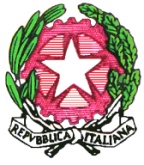 ISTITUTO COMPRENSIVO STATALE con indirizzo musicale “MUSTI-DIMICCOLI”Uffici: Via Palestro, 84 -  76121 BARLETTA -   tel.0883/571219 – fax 0883/571707e-mail: baic86600a@istruzione.it -  pec: baic86600a@pec.istruzione.it - sito web: www.mustidimiccoli.edu.it Cod. Fiscale 90091130725  - Cod. Mecc. BAIC86600A -  Codice Univoco Ufficio UFE469PIANO DI INTEGRAZIONE DEGLI APPRENDIMENTI CLASSE	– PRIMARIAa.s. 2020/2021PIANO DI INTEGRAZIONE DEGLI APPRENDIMENTI a.s. 2020/2021 – ClassePIANO DI INTEGRAZIONE DEGLI APPRENDIMENTI a.s 2020/2021– Classe  	UNITA’ DI APPRENDIMENTO AREA DISCIPLINARE UMANISTICO - ANTROPOLOGICA - LINGUISTICAUNITA’ DI APPRENDIMENTO AREA DISCIPLINARE UMANISTICO - ANTROPOLOGICA - LINGUISTICAUNITA’ DI APPRENDIMENTO AREA DISCIPLINARE UMANISTICO - ANTROPOLOGICA - LINGUISTICADenominazionePiano di integrazione degli apprendimenti Italiano – Storia – Geografia – Inglese - ReligioneClasse	- sezione	Scuola Primaria Plesso 	 Docenti 			Piano di integrazione degli apprendimenti Italiano – Storia – Geografia – Inglese - ReligioneClasse	- sezione	Scuola Primaria Plesso 	 Docenti 			Competenze chiave/competenze culturali da raggiungereCompetenze chiave/competenze culturali da raggiungereEvidenze osservabiliSviluppo delle competenze linguistiche e comunicative, a partire da quelle già maturate, per la crescita dellapersona.Sviluppo delle competenze linguistiche e comunicative, a partire da quelle già maturate, per la crescita dellapersona.Da registrare a cura del docente nella fase di esecuzione del Piano:Comunicazione nella madrelingua.Comunicazione nella madrelingua.Comunicazione nelle lingue straniere.Comunicazione nelle lingue straniere.Consapevolezza ed espressione culturale.Consapevolezza ed espressione culturale.Abilità da promuovereAbilità da promuovereConoscenze da sviluppare/consolidareUtenti destinatari.Alunni classe	scuola Primaria.Alunni classe	scuola PrimariaCONTENUTIDa inserire a cura dei singoli docenti del Team ITALIANOSTORIA GEOGRAFIA INGLESE RELIGIONEDa inserire a cura dei singoli docenti del Team ITALIANOSTORIA GEOGRAFIA INGLESE RELIGIONEFase di applicazioneAnno scolastico 2020/2021Anno scolastico 2020/2021TempiPrimo quadrimestre – con verifica ed eventuale riprogrammazione nel secondo quadrimestrePrimo quadrimestre – con verifica ed eventuale riprogrammazione nel secondo quadrimestreMetodologiaDIDATTICA LABORATORIALE E INTERDISCIPLINAREDIDATTICA LABORATORIALE E INTERDISCIPLINARERisorse umane interne esterneDocenti di Team: Italiano – Storia – Geografia – Inglese - Religione Docenti di sostegnoDocenti di Team: Italiano – Storia – Geografia – Inglese - Religione Docenti di sostegnoStrumentiPiattaforma educativa in Gsuite con Classroom in DaD; Lim e Pc in aula in presenza.Piattaforma educativa in Gsuite con Classroom in DaD; Lim e Pc in aula in presenza.ValutazioneValutazione formativa che tiene conto dei processi di crescitaValutazione formativa che tiene conto dei processi di crescitaUNITA’ DI APPRENDIMENTO AREA DISCIPLINARE LOGICO-MATEMATICAUNITA’ DI APPRENDIMENTO AREA DISCIPLINARE LOGICO-MATEMATICAUNITA’ DI APPRENDIMENTO AREA DISCIPLINARE LOGICO-MATEMATICADenominazionePiano di integrazione degli apprendimenti Matematica – Scienze - TecnologiaClasse	- sezione  Scuola Primaria Plesso  	  Docenti: 		Piano di integrazione degli apprendimenti Matematica – Scienze - TecnologiaClasse	- sezione  Scuola Primaria Plesso  	  Docenti: 		Competenze chiave/competenze culturali da raggiungereCompetenze chiave/competenze culturali da raggiungereEvidenze osservabiliCompetenza matematica e competenze di base in scienza e tecnologia.Competenza matematica e competenze di base in scienza e tecnologia.Da registrare a cura del docente nella fase di esecuzione del Piano.Competenze digitali.Competenze digitali.Abilità da promuovereAbilità da promuovereConoscenze da sviluppare/consolidareUtenti destinatariAlunni classe	_ scuola PrimariaAlunni classe	_ scuola PrimariaCONTENUTIFase di applicazioneAnno scolastico 2020/2021Anno scolastico 2020/2021TempiPrimo quadrimestre – con verifica ed eventuale riprogrammazione nel secondo quadrimestrePrimo quadrimestre – con verifica ed eventuale riprogrammazione nel secondo quadrimestreMetodologiaDIDATTICA LABORATORIALE E INTERDISCIPLINAREDIDATTICA LABORATORIALE E INTERDISCIPLINARERisorse umane interne esterneDocenti di Matematica – Scienze - Tecnologia Docenti di sostegnoDocenti di Matematica – Scienze - Tecnologia Docenti di sostegnoStrumentiPiattaforma educativa in Gsuite con Classroom in DaD; Lim e Pc in aula in presenza.Piattaforma educativa in Gsuite con Classroom in DaD; Lim e Pc in aula in presenza.ValutazioneValutazione formativa che tiene conto dei processi di crescitaValutazione formativa che tiene conto dei processi di crescitaUNITA’ DI APPRENDIMENTO AREA DISCIPLINARE ESPRESSIVA : ARTE – MUSICA – ED. FISICAUNITA’ DI APPRENDIMENTO AREA DISCIPLINARE ESPRESSIVA : ARTE – MUSICA – ED. FISICAUNITA’ DI APPRENDIMENTO AREA DISCIPLINARE ESPRESSIVA : ARTE – MUSICA – ED. FISICADenominazionePiano di integrazione degli apprendimenti Arte – Musica – Ed. FisicaClasse	- sezione	Scuola Primaria Plesso  	  Docenti: 			Piano di integrazione degli apprendimenti Arte – Musica – Ed. FisicaClasse	- sezione	Scuola Primaria Plesso  	  Docenti: 			Competenze chiave/competenze culturali da raggiungereCompetenze chiave/competenze culturali da raggiungereEvidenze osservabiliSviluppare e potenziare nell’alunno le capacità di esprimersi e comunicare in modo creativo e personaleSviluppare e potenziare nell’alunno le capacità di esprimersi e comunicare in modo creativo e personale.Imparare ad imparareImparare ad imparareConsapevolezza ed espressione cult uraleConsapevolezza ed espressione cult uraleAbilità da promuovereAbilità da promuovereConoscenze da sviluppare/consolidareUtenti destinatariAlunni classe	scuola primaria.Alunni classe	scuola primaria.CONTENUTIFase di applicazioneAnno scolastico 2020/2021Anno scolastico 2020/2021TempiPrimo quadrimestre – con verifica ed eventuale riprogrammazione nel secondo quadrimestrePrimo quadrimestre – con verifica ed eventuale riprogrammazione nel secondo quadrimestreMetodologiaDIDATTICA LABORATORIALE E INTERDISCIPLINAREDIDATTICA LABORATORIALE E INTERDISCIPLINARERisorse umane interne esterneDocenti di Arte – Musica – Ed. FisicaDocenti di Arte – Musica – Ed. FisicaStrumentiPiattaforma educativa in Gsuite con Classroom in DaD; Lim e Pc in aula in presenza.Piattaforma educativa in Gsuite con Classroom in DaD; Lim e Pc in aula in presenza.ValutazioneValutazione formativa che tiene conto dei processi di crescitaValutazione formativa che tiene conto dei processi di crescita